Un collège qui favorise l’engagement, l’autonomie et le vivre-ensembleCollège labellisé « collège sans discrimination »Formation aux premiers secours et aux gestesqui sauventAS (Association Sportive) : possibilité de pratiquer un sport en dehors des heures de cours Un collège à l’ère du numérique  Toutatice : un espace numérique de travail accessible    aux élèves et à leur famille sur www.toutatice.fr   Un équipement et des pratiques pédagogiques qui font appel au numérique en développementLe collège Simone Veilvous ouvre ses portesle samedi 27 avrilde 10h à 13h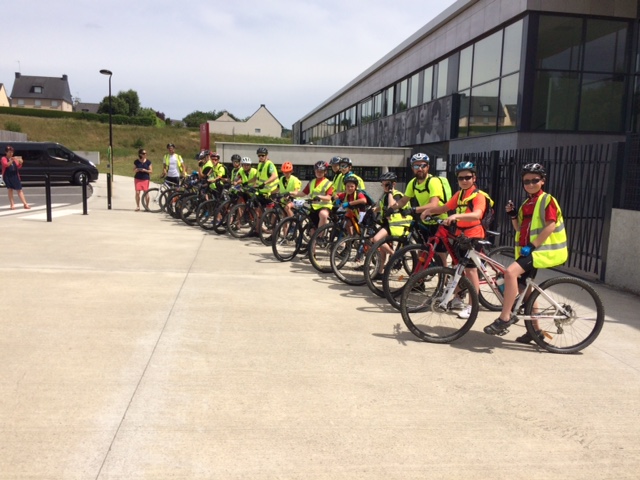 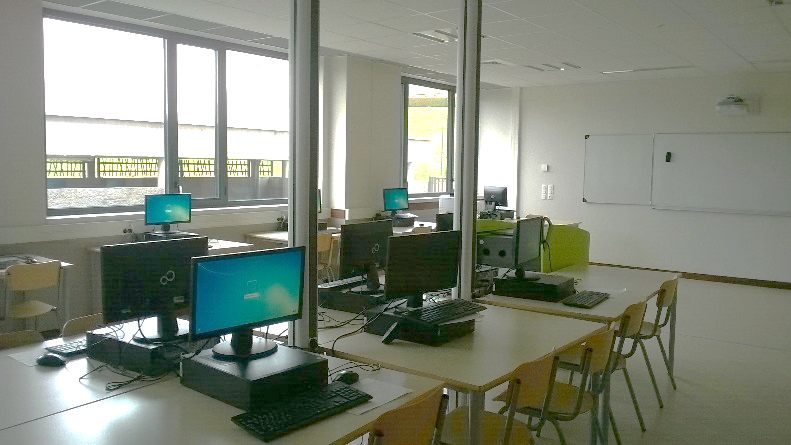 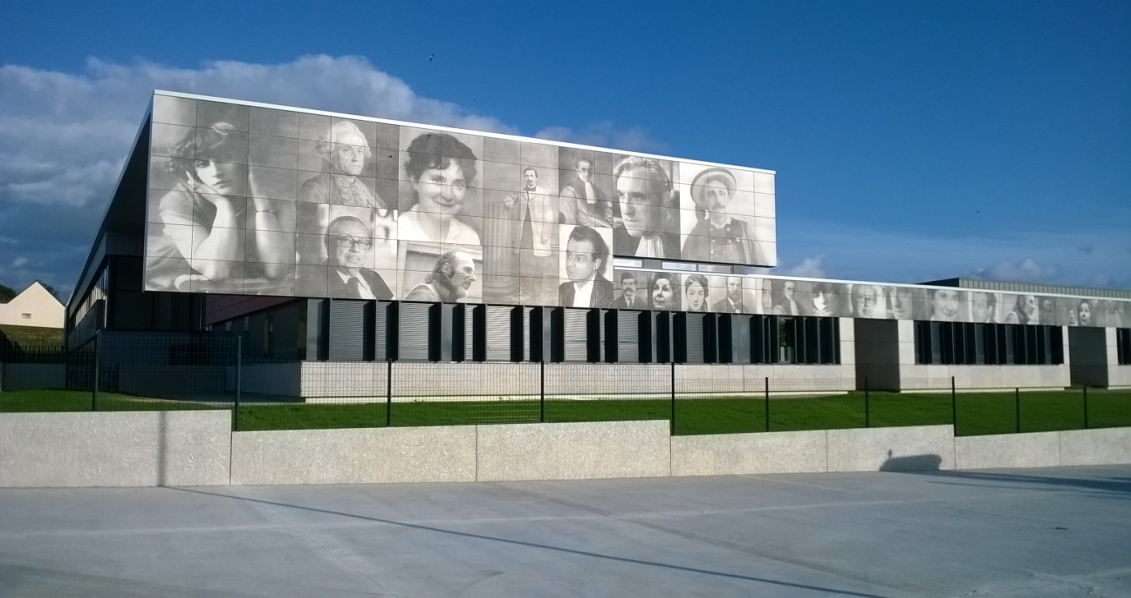 Cross citoyenOption basket en 6ème  et 5ème (sur sélection)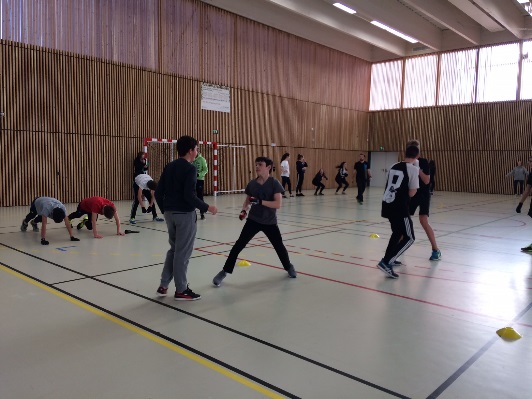 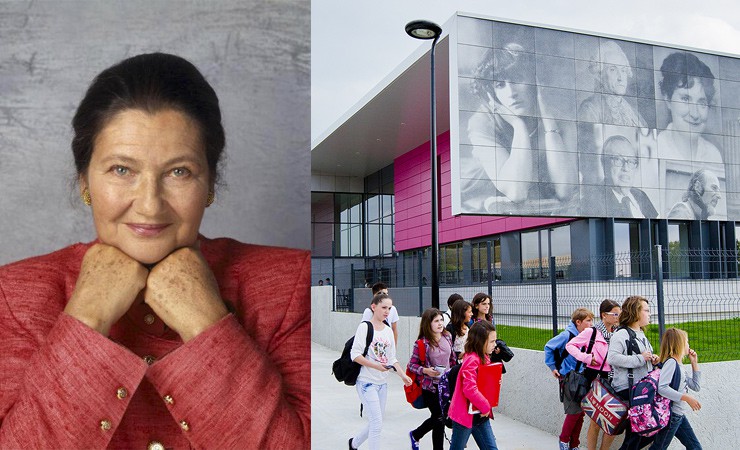 2 Rue Bernard Picoult35320 CREVIN  02 23 35 62 60  ce.0352860u@ac-rennes.frUn collège moderne et convivialLe collège accueille 660 élèves des communes deCrevin, Le Petit Fougeray, Saulnières,La Bosse de Bretagne, Pancé, Poligné,Le Sel de Bretagne, Pléchâtel, Bourg des Comptesrépartis sur 25 divisionsUn collège ouvert sur le monde Les Langues La langue vivante 1 en 6ème  (Anglais)Une 2nde langue vivante à partir de la 5ème (Espagnol, Italien ou Allemand)L’option Latin à partir de la 5èmeUn projet Erasmus + sur le thème de la ville idéaleUne option Eurosciences en 4e et en 3e en lien avec     Erasmus +Une ouverture internationale           Séjour en Andalousie (2 classes de 4ème)           Séjour à Londres et à Bath (4 classes de 4ème)           Séjour à Jersey (toutes classes de 6ème)           Sortie au mémorial de Caen (toutes classes de 3ème) L’ouverture culturelle et les arts Ateliers lecture, histoire des arts, arts plastiques,             débat à visée philosophique, théâtre d’improvisationRencontres chorales et projet chorale CM2/6ème Partenariat avec Léo Lagrange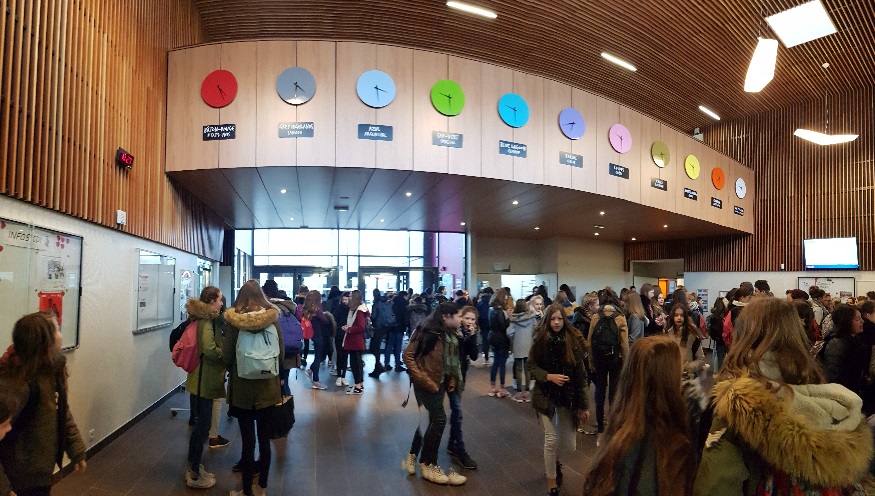       Le hallUn collège qui accompagne vers la  réussite Le SAS éducatif pour les 6èmes et 5èmes en recherche de sens et de repèresLe soutien : dispositif « Devoirs faits »L’accompagnement personnalisé dans les disciplines Le parcours avenir : découverte des métiers, de filières de formations, journées orientation, forum des métiers …Dispositif de suivi de chaque élève centré sur le développement de compétences transversales et de l’autonomieEtude surveillée sur le temps du midi pour les élèves volontairesDes locaux agréables pour l’épanouissement de tous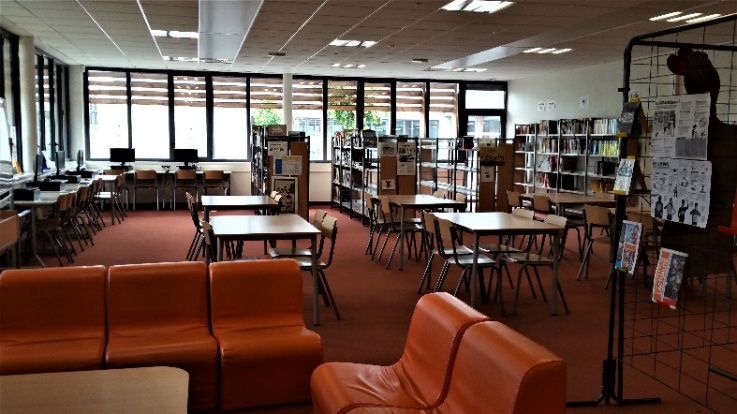 Le Le CDI CDIUn collège ouvert sur le monde Les Langues La langue vivante 1 en 6ème  (Anglais)Une 2nde langue vivante à partir de la 5ème (Espagnol, Italien ou Allemand)L’option Latin à partir de la 5èmeUn projet Erasmus + sur le thème de la ville idéaleUne option Eurosciences en 4e et en 3e en lien avec     Erasmus +Une ouverture internationale           Séjour en Andalousie (2 classes de 4ème)           Séjour à Londres et à Bath (4 classes de 4ème)           Séjour à Jersey (toutes classes de 6ème)           Sortie au mémorial de Caen (toutes classes de 3ème) L’ouverture culturelle et les arts Ateliers lecture, histoire des arts, arts plastiques,             débat à visée philosophique, théâtre d’improvisationRencontres chorales et projet chorale CM2/6ème Partenariat avec Léo Lagrange      Le hallUn collège qui accompagne vers la  réussite Le SAS éducatif pour les 6èmes et 5èmes en recherche de sens et de repèresLe soutien : dispositif « Devoirs faits »L’accompagnement personnalisé dans les disciplines Le parcours avenir : découverte des métiers, de filières de formations, journées orientation, forum des métiers …Dispositif de suivi de chaque élève centré sur le développement de compétences transversales et de l’autonomieEtude surveillée sur le temps du midi pour les élèves volontaires Le CDI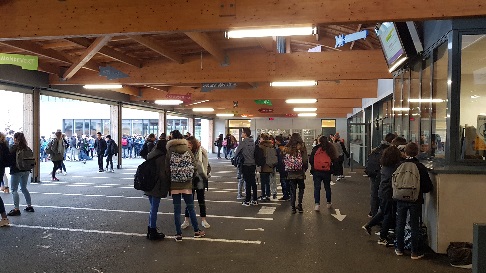 Un collège ouvert sur le monde Les Langues La langue vivante 1 en 6ème  (Anglais)Une 2nde langue vivante à partir de la 5ème (Espagnol, Italien ou Allemand)L’option Latin à partir de la 5èmeUn projet Erasmus + sur le thème de la ville idéaleUne option Eurosciences en 4e et en 3e en lien avec     Erasmus +Une ouverture internationale           Séjour en Andalousie (2 classes de 4ème)           Séjour à Londres et à Bath (4 classes de 4ème)           Séjour à Jersey (toutes classes de 6ème)           Sortie au mémorial de Caen (toutes classes de 3ème) L’ouverture culturelle et les arts Ateliers lecture, histoire des arts, arts plastiques,             débat à visée philosophique, théâtre d’improvisationRencontres chorales et projet chorale CM2/6ème Partenariat avec Léo Lagrange      Le hall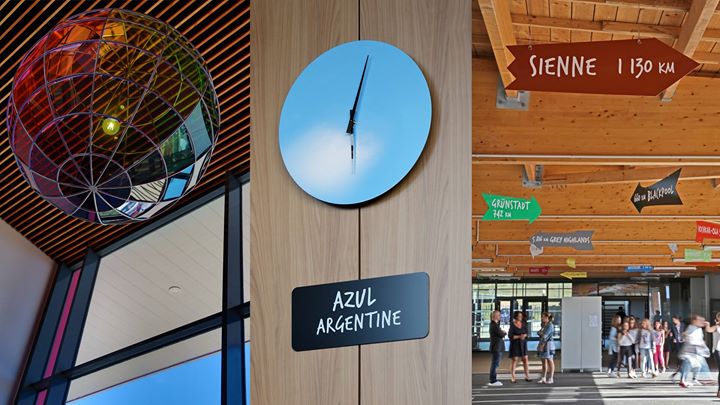 